ABIOLA MOSHOOD ADEBESINabiola.159828@2freemail.comAn energetic, hardworking security guard/officer who has a proven track record of safeguarding a clients property and assets against acts of theft, fire, flood and vandalism. Able to uphold good order on sites whilst working within a company procedural guidelines and also ensuring a high quality of service is consistently maintained with optimum efficiency. Currently looking for an appropriate opportunity as a security guard with a reputable employer who rewards hard work and appreciates ability and loyalty.Personal InformationDate of Birth: 02/09/1988Gender: Male                                                                                                             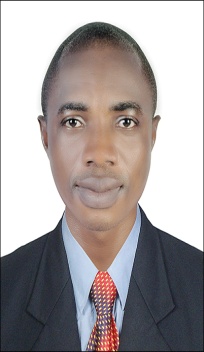 Visa status: Long Time Visit VisaContact InformationQUALIFICATIONSCompleted secondary school.Certificate on basic fire fighting.Certificate on basic first aid.Certificate on risk assessment and management.AREA OF EXPERTISE PROFESSIONAL WORK EXPERIENCEHIGHLIGHTS
• Over 6 years’ diverse experience in safeguarding the life and property
• First Aid CertifiedSECURITY RELATED SKILLS
• Performing patrol duties within assigned areas to guard against theft, shoplifting, vandalism and fire
• Handling emergency situations effectively; medical emergencies, accidents and other threats
• Managing security systems in order to prevent theft, violence and vandalism
• Using different alarms for security purposes
• Observing all activities at premises and reporting any suspicious circumstancesINTERPERSONAL SKILLS
• Oral, verbal and written communication abilities
• Exceptional attention to detailPROTTON SECURITY SERVICES  LIMITED : Security Guard    2014-2017Patrol the premises and adjacent areas.Direct traffic to and from the main building.Perform safety inspections in order to flail off any negative activity.Check identity cards of personnel before admitting into the building
investigate and report any nefarious activity.Take necessary action on spot when needed.Prepare detailed reports and records.Answering queries from visitors to the shopping centre.Occasionally operating the switchboard.Issuing warnings to owners of illegally parked vehicles.Collecting statements and evidence in reported allegations.Accurately updating administrative records and sheets.Escalating incidents when required to.Carrying out inspections of stores and the car park.FORTRESS GUARD AND SECURITY SERVICES: Security Guard   2012-2014Duties.Pro-actively ensuring the protection of merchandise, property and assets.Creating a safe and comfortable working environment for employees and visitors.Patrolling the shopping area for periods of time.Directing emergency vehicles and other traffic if a major incident occurs.and detecting offences on site.Conducting searches of personnel, vehicles and bags etc.Producing written reports.Arranging the escort of large amounts of money around the site.Monitoring and operating CCTV cameras and other recording systems.Undertaking investigations into reports of offences.Provide escort duties for staff at night.Using the correct radio voice procedure.Escorting individuals off the premises.Liaising with the emergency services, police, ambulance and fire service to resolve issues and maintain security and service.Checking and validating business visitor credentials.Responding to emergency situations as they arise.Accurately reporting all incidents to senior managers.•  Metal detector•  Security alarm handling•  Patrolling services•  Property security•  Entrance authorization•  Threat identification•  Emergency response•  Incident reporting•  Security cameras